The digestive system
Do you know the body parts involved in the digestion process?Link the body part name to the correct part of the body. 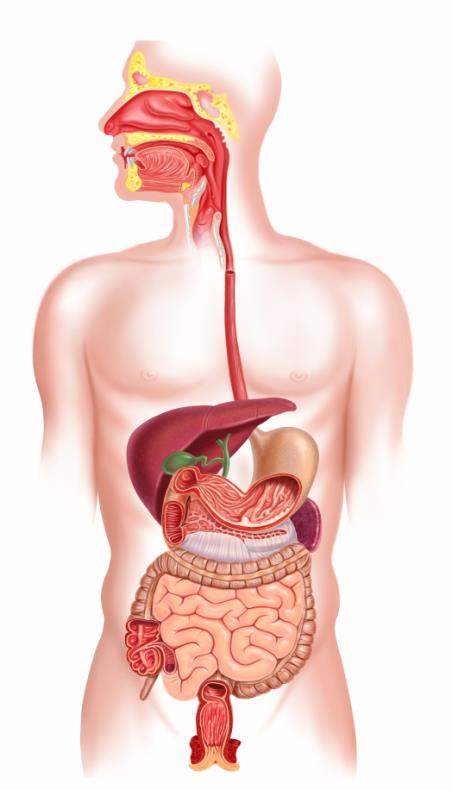 Drag and drop the labels to the correct part of the body and then save..